Take Away Homework!      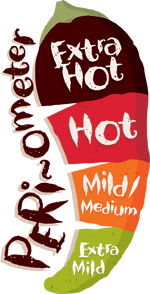 nameclassWheal Dream Year 5TERMAutumn Term 1TOPICThe Great PlagueTOTAL POINTS6 Points5 Points4 Points3 Points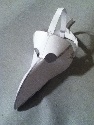 Make a plague doctor’s mask using any material of your choiceSome people believe the nursery rhyme 'Ring-a-ring-o'-roses' is linked to the plague. Research why people think this and write if you agree and explain your reasons.Some people believed that holding a small bunch of flowers in front of your nose would prevent you from catching the plague.See if you can use your baking skills to bake something in the shape of a flower!Make an A-Z list based on The Great Plague. Think about presenting your work in the best way possible. You could add illustrations or photos to each of the letters.Write a diary entry as a child stuck in London during 1665. Make clear your feelings and the events taking place around you. Research why the plague doctors dressed the way they did. Draw a picture and label their outfit.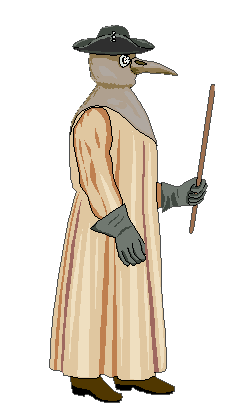 Write an acrostic poem about the plague.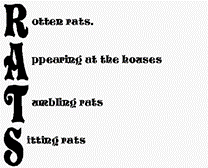 Invent your own medicine as a remedy for the plague. You can write about this, make it using liquids or design a bottle with labels stating what it contains. Take photographs of your creation!Any houses that were infected with the plague were marked with a red cross on the door. Design your own symbol and phrase to make people aware that a household has the plague!Sketch a detailed drawing of a rat.Research 5 interesting facts to share with the class about the plague.Imagine you are a plague doctor. Create a list of top tips needed in order to avoid catching the plague.